5.-TARDA DEL 21 d’0ctubre de 1711.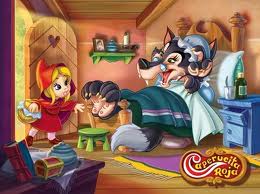 C.-Lobo, Això de què la FE mou muntanyes, tu ho has vist? ha passat de debó?L.- Jo crec que sí, que fa molt anys devia haver passat, perquè sinó no es diria, encara que jo no ho he vist.C.- Així que tenir FE és com tenir molta força? bé! una força invisible, no?L.- Ara que dius això, saps que el símbol de l’element FERRO és “FE”? segurament no es casualitat.La nostra sang conté ferro, el nucli de la terra conté ferro i saps que comporta això?C.- Ostres!!! d’aquí el nostre pes? L.- No, d’aquí el nostre magnetisme, es el FE que el genera.Tornant al que hem deies de què, la FE mou muntanyes, doncs ja veus que es factible, la força la tenim, es precisament aquesta atracció magnètica.Llavors si t’enfoques bé, vull dir bé per la “gesta”,  alineat amb el nucli de la terra, el cor amb un alt ritme musical i la potencia de la teva mirada, jo crec que era així com ho varen fer en l’antiguitat.C.-Sí!, sí! segurament que va per aquí la cosa, gracies Lobo, avui mateix ho probaré.L.- ja!ja!ja!ja! compte quina muntanya desplacis i on!!!!lC.- Ah!!!! Així que quan la mare diu a l’avi, que té fe en el xarop de la tos, él que esta fent l’avi és, alineant-se ?Es la seva força magnètica cap al xarop,  que li cura la tos, oi?L.- Exacte, sinó hi ha FE/ferro no hi ha ATRACCIÓ!!!!Els autors, Cesca, en pAU .